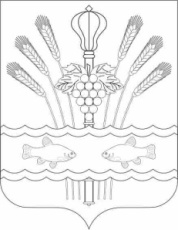 РОССИЙСКАЯ ФЕДЕРАЦИЯРОСТОВСКАЯ ОБЛАСТЬМУНИЦИПАЛЬНОЕ ОБРАЗОВАНИЕ «КОНСТАНТИНОВСКОЕ ГОРОДСКОЕ ПОСЕЛЕНИЕ»АДМИНИСТРАЦИЯ КОНСТАНТИНОВСКОГО ГОРОДСКОГО ПОСЕЛЕНИЯПОСТАНОВЛЕНИЕОб утверждении отчета о реализации муниципальной программы Константиновского городского поселения «Энергоэффективность и развитие энергетики» за 2023 годВо исполнение п.п. 5.7. постановления Администрации Константиновского городского поселения от 22.10.2018 № 712 «О внесении изменений в постановление Администрации Константиновского городского поселения от 14.06.2018 № 395 «Об утверждении Порядка разработки, реализации и оценки эффективности муниципальных программ Константиновского городского поселения» Администрация Константиновского городского поселения постановляет:1. Утвердить отчет о реализации муниципальной программы Константиновского городского поселения «Энергоэффективность и развитие энергетики» (в редакции постановления: № 840 от 30.12.2020, № 205 от 30.12.2021, 78.13/378-П от 14.02.2023, № 78.13-1795-П от 26.12.2023) за 2023 год, согласно приложению.2. Настоящее постановление подлежит официальному обнародованию в информационном бюллетене «Константиновское городское поселение» и размещению на официальном сайте Администрации Константиновского городского поселения.3. Контроль за исполнением настоящего постановления возложить на заместителя главы Администрации Константиновского городского поселения Агаркова А.В.            Глава АдминистрацииКонстантиновского городского поселения		                  	А.А. КазаковПриложение к постановлению Администрации Константиновского городского поселения от 14.03.2024 № 78.13/203-ПОТЧЕТо реализации муниципальной программы Константиновского городского поселения «Энергоэффективность и развитие энергетики» за 2023 годМуниципальная программа «Энергоэффективность и развитие энергетики» утверждена постановлением Администрации Константиновского городского поселения от 29.12.2018 № 239. Основной целью программы является повышение энергетической эффективности, доли освещенности и надежности предоставления услуг по электроснабжению и уличному освещению, увеличение благоустроенности и безопасности населенных пунктов; сокращение расходов за потребляемые энергоресурсы повышение качества жизни населения на территории Константиновского городского поселения.1. Конкретные результаты, достигнутые за 2023 годС целью информирования населения и организаций по снижению объема используемых энергетических ресурсов о необходимости энергосбережения ресурсов, подготовлены и опубликованы статьи в общественно - политической газете «Донские огни». Раздел 2. Результаты реализации основных мероприятий, приоритетных основных мероприятий и мероприятий ведомственных целевых программ и/или приоритетных проектах (программа), а также сведения о достижении контрольных событий муниципальной программыЗадачами подпрограммы 1 «Развитие и модернизация электрических сетей, включая сети уличного освещения»: являются сокращение количества бесхозяйных объектов электрических сетей; повышение доли освещенности улиц населенных пунктов Константиновского городского поселения.Основное мероприятие 1.1. Разработка проектно-сметной документации на строительство и реконструкцию объектов электрических сетей наружного (уличного) освещения  - нетОсновное мероприятие 1.2. Строительство и реконструкция объектов электрических сетей наружного (уличного) освещения – нет.Задачами подпрограммы 2 «Энергосбережение и повышение энергетической эффективности» является снижение объема используемых энергетических ресурсов в организациях с участием муниципального образования.Основное мероприятие 2.1. Приобретение энергосберегающего оборудования и материалов.Основное мероприятие 2.2. Проведение энергоаудита, энергетических обследований, разработка  энергетических паспортов - выполнено. В общественно - политической газете «Донские огни» опубликовано ряд статей на тему под названием «Энергосбережение в быту. Практические советы». Сведения о выполнении основных мероприятий, приоритетных основных мероприятий, мероприятий, приоритетных мероприятий и мероприятий ведомственных целевых программ, а также контрольных событий Муниципальной программы «Энергоэффективность и развитие энергетики» за 2023 год приведены в таблице 1 к настоящему отчету.Сведения об использовании бюджетных ассигнований и внебюджетных средств на реализацию муниципальной программы за 2023 год приведены в таблице 2.Сведения о выполнении основных мероприятий подпрограмм и мероприятий ведомственных целевых программ, а также контрольных событий муниципальной программы за 2023 год представлены в таблице 3Раздел 3. Анализ факторов, повлиявших на ход реализации муниципальной программыФакторы, влияющие на ход реализации Программы, отсутствуютРаздел 4. Сведения об использовании бюджетных ассигнования и внебюджетных средств на реализацию муниципальной программыНа реализацию основного мероприятия муниципальной программы Константиновского городского поселения «Энергоэффективность и развитие энергетики» предусмотрено 0 тыс. рублей. Информация о возникновении экономии бюджетных ассигнований на реализацию основного мероприятия муниципальной программы Константиновского городского поселения, при условии его исполнения в полном объеме в 2023 году приведена в таблице 4.Информация об основных мероприятиях, приоритетных основных мероприятиях, мероприятиях ведомственных целевых программ, финансируемых за счет всех источников финансирования, выполненных в полном объеме в таблице 5.Раздел 5. Сведения о достижении значений показателей (индикаторов) муниципальной программы, подпрограмм муниципальной программы за 2023 годПо итогам 2021 года в рамках реализации муниципальной программы достигнут показатель: население информировано о современных методах экономии воды, тепла, электричества и газа.Раздел 6. Результаты оценки эффективности реализации муниципальной программы в 2023 годуЭффективность муниципальной программы определяется на основании степени выполнения целевых показателей, основных мероприятий и оценки бюджетной эффективности муниципальной программы.I. Степень достижения целевых показателей муниципальной программы.Эффективность хода реализации целевых показателей муниципальной программы Эп:- показателя 1 составляет 0;Суммарная оценка степени достижения целевых показателей муниципальной программы Эо равна 0, характеризует плохой уровень эффективности реализации муниципальной программы по степени достижения целевых показателей.II. Степень реализации основных мероприятий, финансируемых за счет всех источников финансирования СРом, составляет 0, т.к. финансирование отсутствует.III. Бюджетная эффективность реализации муниципальной программы Константиновского городского поселения.1.Степень реализации основных мероприятий (далее – мероприятий), финансируемых за счет средств бюджета Константиновского городского поселения, безвозмездных поступлений в бюджет Константиновского городского поселения отсутствуют (таблица 5).СРм равно 0, т.к. общее количество мероприятий, запланированных к реализации в отчетном году, составляет 2; количество мероприятий, выполненных в полном объеме, из числа мероприятий, запланированных к реализации в отчетном году, составляет 0.Степень соответствия запланированному уровню расходов за счет средств бюджета Константиновского городского поселения ССуз равно 0.Эффективность использования средств бюджета Константиновского городского поселения Эис составляет 0, бюджетная эффективность реализации программы признается низкой.Для оценки эффективности реализации программы применяются следующие коэффициенты значимости:- степень достижения целевых показателей – 0;- реализация основных мероприятий – 0;- бюджетная эффективность – 0.Уровень реализации муниципальной программы, в целом оценивается по формуле:УРпр = Эо * 0,5 + СРом * 0,3 + Эис * 0,2 =0*0,5 +0*0,3+0 *0,2=0Соответственно уровень не  реализации муниципальной программы в отчетном году Таблица 1СВЕДЕНИЯо выполнении основных мероприятий, приоритетных основных мероприятий, мероприятий, приоритетных мероприятий имероприятий ведомственных целевых программ, а также контрольных событий муниципальной программы за 2023Таблица 2СВЕДЕНИЯоб использовании бюджетных ассигнований и внебюджетных средств на реализациюмуниципальной программы за 2023 г.Таблица 3СВЕДЕНИЯо достижении значений показателейТаблица 4ИНФОРМАЦИЯо возникновении экономии бюджетных ассигнований на реализацию основных мероприятий, приоритетных основным мероприятий, мероприятий ведомственных целевых программ муниципальной программы, в том числе в результатепроведения закупок, при условии их исполнения в полном объеме в отчетном годуТаблица 5Информацияоб основных мероприятиях, приоритетных основных мероприятиях, мероприятиях ведомственных целевых программ, финансируемых за счет всех источников финансирования, выполненных в полном объемеот  14.03.2024 г. Константиновск     № 78.13/203-П№ п/пНомер и наименование <1>Ответственный 
 исполнитель, соисполнитель, участник  
(должность/ ФИО)Плановый срок окончания реализацииФактический срокФактический срокРезультатыРезультатыПричины не реализации/ реализации не в полном объеме№ п/пНомер и наименование <1>Ответственный 
 исполнитель, соисполнитель, участник  
(должность/ ФИО)Плановый срок окончания реализацииначала реализацииокончания реализациизапланированныедостигнутыеПричины не реализации/ реализации не в полном объеме1234567891Муниципальная программа Константиновского городского поселения «Энергоэффективность и развитие энергетики»Заместитель главы Администрации Константиновского городского поселения Агарков А.В.ХХХпопуляризация применения мер по энергосбережению.население информировано о необходимости энергосбережения в быту2Подпрограмма 1 «Развитие и модернизация сетей уличного освещения»Заместитель главы Администрации Константиновского городского поселения Агарков А.В.ХХХСокращение количества бесхозяйных объектов электрических сетей-3ОМ 1.1. Разработка проектно-сметной документации на строительство и реконструкцию объектов электрических сетей наружного (уличного) освещения  Заместитель главы Администрации Константиновского городского поселения Агарков А.В.202620252026готовность к финансированию строительства и реконструкции электрических сетей наружного (уличного) освещения  --4ОМ 1.2.Строительство и реконструкция объектов электрических сетей наружного (уличного) освещенияЗаместитель главы Администрации Константиновского городского поселения Агарков А.В.203020262030повышение 
уровня освещенности--5Подпрограмма 2 «Энергосбережение и повышение энергетической эффективности»Заместитель главы Администрации Константиновского городского поселения Агарков А.В.ХХХПовышение энергетической эффективности организацийПовышение энергетической эффективности организаций6ОМ 2.1. Приобретение энергосберегающего оборудования и материаловЗаместитель главы Администрации Константиновского городского поселения Агарков А.В.203020262030снижение затрат на потребляемые энергетические ресурсыснижение затрат на потребляемые энергетические ресурсы7ОМ 2.2. Проведение энергоаудита, энергетических обследований, разработка  энергетических паспортовЗаместитель главы Администрации Константиновского городского поселения Агарков А.В.203020262030снижение затрат на потребляемые энергетические ресурсыснижение затрат на потребляемые энергетические ресурсыНаименование муниципальной программы, подпрограммы, основного мероприятия<4>Источники финансированияОбъем расходов (тыс. рублей), предусмотренныхОбъем расходов (тыс. рублей), предусмотренныхФактические 
расходы (тыс. рублей),
<1> Наименование муниципальной программы, подпрограммы, основного мероприятия<4>Источники финансированиямуниципальной программой сводной бюджетной росписьюФактические 
расходы (тыс. рублей),
<1> 12345Муниципальная программа Константиновского городского поселения «Энергоэффективность и развитие энергетики»Всего000Муниципальная программа Константиновского городского поселения «Энергоэффективность и развитие энергетики»бюджет Константиновского городского поселения000Муниципальная программа Константиновского городского поселения «Энергоэффективность и развитие энергетики»безвозмездные поступления в бюджет Константиновского городского поселения , <2>---Муниципальная программа Константиновского городского поселения «Энергоэффективность и развитие энергетики»в том числе за счет средств:Муниципальная программа Константиновского городского поселения «Энергоэффективность и развитие энергетики» - федерального бюджета<2>---Муниципальная программа Константиновского городского поселения «Энергоэффективность и развитие энергетики»- областного бюджета<2>---Муниципальная программа Константиновского городского поселения «Энергоэффективность и развитие энергетики»- бюджета Константиновского района<2>---Муниципальная программа Константиновского городского поселения «Энергоэффективность и развитие энергетики» - Фонда содействия реформированию ЖКХ<2>---Муниципальная программа Константиновского городского поселения «Энергоэффективность и развитие энергетики»внебюджетные источники<2>---Подпрограмма 1 «Развитие и модернизация сетей уличного освещения»Всего000Подпрограмма 1 «Развитие и модернизация сетей уличного освещения»бюджет Константиновского городского поселения000Подпрограмма 1 «Развитие и модернизация сетей уличного освещения»безвозмездные поступления в бюджет Константиновского городского поселения , <2>---Подпрограмма 1 «Развитие и модернизация сетей уличного освещения»в том числе за счет средств:Подпрограмма 1 «Развитие и модернизация сетей уличного освещения» - федерального бюджета<2>---Подпрограмма 1 «Развитие и модернизация сетей уличного освещения»- областного бюджета<2>---Подпрограмма 1 «Развитие и модернизация сетей уличного освещения»- бюджета Константиновского района<2>---Подпрограмма 1 «Развитие и модернизация сетей уличного освещения» - Фонда содействия реформированию ЖКХ<2>---Подпрограмма 1 «Развитие и модернизация сетей уличного освещения»внебюджетные источники<2>---Подпрограмма 2 «Энергосбережение и повышение энергетической эффективности»Всего000Подпрограмма 2 «Энергосбережение и повышение энергетической эффективности»бюджет Константиновского городского поселения000Подпрограмма 2 «Энергосбережение и повышение энергетической эффективности»безвозмездные поступления в бюджет Константиновского городского поселения , <2>---Подпрограмма 2 «Энергосбережение и повышение энергетической эффективности»в том числе за счет средств:Подпрограмма 2 «Энергосбережение и повышение энергетической эффективности» - федерального бюджета<2>---Подпрограмма 2 «Энергосбережение и повышение энергетической эффективности»- областного бюджета<2>---Подпрограмма 2 «Энергосбережение и повышение энергетической эффективности»- бюджета Константиновского района<2>---Подпрограмма 2 «Энергосбережение и повышение энергетической эффективности» - Фонда содействия реформированию ЖКХ<2>---Подпрограмма 2 «Энергосбережение и повышение энергетической эффективности»внебюджетные источники<2>---№ п/пНомер и наименованиеЕдиницыизмеренияЗначения показателей 
муниципальной программы,     
подпрограммы муниципальной    
программыЗначения показателей 
муниципальной программы,     
подпрограммы муниципальной    
программыЗначения показателей 
муниципальной программы,     
подпрограммы муниципальной    
программыОбоснование отклонений  
 значений показателя    
 на конец   
 отчетного года       
(при наличии)№ п/пНомер и наименованиеЕдиницыизмерения202320232023Обоснование отклонений  
 значений показателя    
 на конец   
 отчетного года       
(при наличии)№ п/пНомер и наименованиеЕдиницыизмерения2023планфактОбоснование отклонений  
 значений показателя    
 на конец   
 отчетного года       
(при наличии)1234567Муниципальная программа Константиновского городского поселения «Энергоэффективность и развитие энергетики»Муниципальная программа Константиновского городского поселения «Энергоэффективность и развитие энергетики»Муниципальная программа Константиновского городского поселения «Энергоэффективность и развитие энергетики»Муниципальная программа Константиновского городского поселения «Энергоэффективность и развитие энергетики»Муниципальная программа Константиновского городского поселения «Энергоэффективность и развитие энергетики»Муниципальная программа Константиновского городского поселения «Энергоэффективность и развитие энергетики»Муниципальная программа Константиновского городского поселения «Энергоэффективность и развитие энергетики»1.Показатель 1. Доля фактически освещенных улиц в общей протяженности улиц населенных пунктов Константиновского городского поселения.%31,4531,4531,45Показатель 2. Объем потребления энергоресурсов в организациях, оплачиваемых из бюджета. %42,957,157,1Подпрограмма 1 «Развитие и модернизация электрических сетей уличного освещения»Подпрограмма 1 «Развитие и модернизация электрических сетей уличного освещения»Подпрограмма 1 «Развитие и модернизация электрических сетей уличного освещения»Подпрограмма 1 «Развитие и модернизация электрических сетей уличного освещения»Подпрограмма 1 «Развитие и модернизация электрических сетей уличного освещения»Подпрограмма 1 «Развитие и модернизация электрических сетей уличного освещения»Показатель 1.1. Количество разработанной проектно-сметной документации на строительство и реконструкцию объектов электрических сетей наружного (уличного) освещения%---Показатель 1.2. Протяженность построенных, реконструированных и восстановленных сетей наружного (уличного) освещения%---Подпрограмма 2 «Энергосбережение и повышение энергетической эффективности»Подпрограмма 2 «Энергосбережение и повышение энергетической эффективности»Подпрограмма 2 «Энергосбережение и повышение энергетической эффективности»Подпрограмма 2 «Энергосбережение и повышение энергетической эффективности»Подпрограмма 2 «Энергосбережение и повышение энергетической эффективности»Подпрограмма 2 «Энергосбережение и повышение энергетической эффективности»Показатель 2.1. Доля муниципальных предприятий и учреждений, имеющих энергетические паспорта; акты энергетических обследований.%100100100Показатель 2.2. Доля объема электрической энергии (ЭЭ), потребляемой бюджетным учреждением (БУ), расчеты за которую осуществляются на основании показаний приборов учета, в общем объеме ЭЭ, потребляемой БУ на территории Константиновского городского поселения%2,92,32,3№ п/пНаименование основного мероприятия подпрограммы, приоритетного основного мероприятия, мероприятия ведомственной целевой программы (по инвестиционным расходам – в разрезе объектов) <1>ОжидаемыйрезультатФактически сложившийся результатСумма экономии
(тыс. рублей)Сумма экономии
(тыс. рублей)№ п/пНаименование основного мероприятия подпрограммы, приоритетного основного мероприятия, мероприятия ведомственной целевой программы (по инвестиционным расходам – в разрезе объектов) <1>ОжидаемыйрезультатФактически сложившийся результатвсегов том числе в результате проведения закупок123456Муниципальная программа Константиновского городского поселения «Энергоэффективность и развитие энергетики»0000Подпрограмма 1  «Развитие и модернизация электрических сетей уличного освещения»ХХХХОсновное мероприятие 1.1 Разработка проектно-сметной документации на строительство и реконструкцию объектов электрических сетей наружного (уличного) освещения  0000Основное мероприятие 1.2 Строительство иреконструкция объектов электрических сетей наружного (уличного) освещения0000Подпрограмма 2 «Энергосбережение и повышение энергетической эффективности»ХХ00ОМ 2.1. Приобретение энергосберегающего оборудования и материалов 0000ОМ 2.2. Проведение энергоаудита, энергетических обследований, разработка  энергетических паспортов0000Количество основных мероприятий, запланированных к реализации в отчетном годуКоличество основных мероприятий, выполненных в полном объемеСтепень реализации основных мероприятий1234ОМ 1.1. Разработка проектно-сметной документации на строительство и реконструкцию объектов электрических сетей наружного (уличного) освещения  00ОМ 1.2.Строительство и реконструкция объектов электрических сетей наружного (уличного) освещения00ОМ 2.1. Приобретение энергосберегающего оборудования и материалов111ОМ 2.2. Проведение энергоаудита, энергетических обследований, разработка  энергетических паспортов111